SENATE TO MEET AT 11:00 A.M. TODAY	NO.  47CALENDAROF THESENATEOF THESTATE OF SOUTH CAROLINAREGULAR SESSION BEGINNING TUESDAY, JANUARY 12, 2021_______________THURSDAY, APRIL 1, 2021Thursday, April 1, 2021UNCONTESTED LOCALSECOND READING BILLSS.	448--Senator Fanning:  A BILL TO AMEND ACT 379 OF 1959, AS AMENDED, RELATING TO THE CHESTER METROPOLITAN DISTRICT, SO AS TO ADD FOUR MEMBERS TO THE CHESTER COUNTY BOARD OF DIRECTORS APPOINTED BY THE CHESTER COUNTY LEGISLATIVE DELEGATION.(Without reference--January 12, 2021)S.	691--Senator Hutto:  A BILL TO CONSOLIDATE BARNWELL COUNTY (BLACKVILLE) SCHOOL DISTRICT NO. 19 AND BARNWELL COUNTY (WILLISTON) SCHOOL DISTRICT NO. 29 INTO ONE SCHOOL DISTRICT TO BE KNOWN AS THE BARNWELL COUNTY CONSOLIDATED SCHOOL DISTRICT; TO ABOLISH BARNWELL COUNTY SCHOOL DISTRICT NO. 19 AND BARNWELL COUNTY SCHOOL DISTRICT NO. 29 ON JULY 1, 2022; TO PROVIDE THAT THE BARNWELL COUNTY CONSOLIDATED SCHOOL DISTRICT MUST BE GOVERNED BY A BOARD OF TRUSTEES CONSISTING OF SEVEN MEMBERS, WHICH INITIALLY MUST BE APPOINTED BY THE BARNWELL COUNTY LEGISLATIVE DELEGATION, AND BEGINNING WITH THE 2022 GENERAL ELECTION, SEVEN MEMBERS MUST BE ELECTED FROM DEFINED SINGLE-MEMBER ELECTION DISTRICTS DRAWN FROM THE COMBINED GEOGRAPHIC AREA OF THE FORMER BARNWELL COUNTY SCHOOL DISTRICT NO. 19 AND THE FORMER BARNWELL COUNTY SCHOOL DISTRICT NO. 29; TO PROVIDE THAT THE MEMBERS OF THE BARNWELL COUNTY CONSOLIDATED SCHOOL DISTRICT BOARD OF TRUSTEES MUST BE ELECTED IN NONPARTISAN ELECTIONS CONDUCTED AT THE SAME TIME AS THE 2022 GENERAL ELECTION AND EVERY FOUR YEARS THEREAFTER, EXCEPT AS PROVIDED IN THIS ACT TO STAGGER THE MEMBERS’ TERMS; TO ESTABLISH THE BOARD’S POWERS, DUTIES, AND RESPONSIBILITIES; TO PROVIDE THAT THE DISTRICT SUPERINTENDENT IS THE CHIEF OPERATING OFFICER OF THE DISTRICT AND IS RESPONSIBLE TO THE BOARD FOR THE PROPER ADMINISTRATION OF ALL AFFAIRS OF THE DISTRICT AND SUBJECT TO ALL OTHER PROVISIONS OF LAW RELATING TO HIS DUTIES; TO INCLUDE INTERIM MILLAGE PROVISIONS FOR YEARS 2022 AND 2023, AND TO PROVIDE THAT BEGINNING IN 2024, THE BARNWELL COUNTY CONSOLIDATED SCHOOL DISTRICT SHALL HAVE TOTAL FISCAL AUTONOMY.(Without reference--March 23, 2021)S.	711--Senator Corbin:  A BILL TO ESTABLISH AND RECOGNIZE THE BLUE RIDGE-GREENBELT COMMUNITY IN GREENVILLE COUNTY, AND TO PROVIDE THAT THE BLUE RIDGE-GREENBELT COMMUNITY IS NOT A GOVERNMENTAL ENTITY AND MAY NOT EXERCISE ANY GOVERNMENTAL FUNCTIONS.(Without reference--March 30, 2021)MOTION PERIODSTATEWIDE THIRD READING BILLSS.	527--Senator Alexander:  A BILL TO AMEND SECTION 12-43-220, AS AMENDED, CODE OF LAWS OF SOUTH CAROLINA, 1976, RELATING TO THE CLASSIFICATION OF PROPERTY AND THE APPLICABLE ASSESSMENT RATIOS FOR THE VARIOUS CLASSES OF PROPERTY FOR PURPOSES OF IMPOSITION OF THE PROPERTY TAX, SO AS TO DEFINE “LEGALLY SEPARATED” FOR PURPOSES OF THE CERTIFICATE CONTAINED IN THE APPLICATION FOR THE SPECIAL FOUR PERCENT ASSESSMENT RATIO FOR OWNER-OCCUPIED RESIDENTIAL PROPERTY AND TO REQUIRE ANNUAL REAPPLICATION AND RECERTIFICATION TO MAINTAIN THE SPECIAL FOUR PERCENT ASSESSMENT RATIO FOR CERTAIN SEPARATED SPOUSES.(Read the first time--February 4, 2021)(Reported by Committee on Finance--March 17, 2021)(Favorable)(Read the second time--March 23, 2021)(Ayes 38, Nays 8--March 23, 2021)S.	28--Senators Hutto, K. Johnson, Climer, McLeod and Stephens:  A BILL TO AMEND SECTION 56-1-286 OF THE 1976 CODE, RELATING TO THE SUSPENSION OF A LICENSE OR PERMIT OR DENIAL OF ISSUANCE OF A LICENSE OR PERMIT TO PERSONS UNDER THE AGE OF TWENTY-ONE WHO DRIVE MOTOR VEHICLES AND HAVE A CERTAIN AMOUNT OF ALCOHOL CONCENTRATION, TO ALLOW A PERSON UNDER THE AGE OF TWENTY-ONE WHO IS SERVING A SUSPENSION OR DENIAL OF A LICENSE OR PERMIT TO ENROLL IN THE IGNITION INTERLOCK DEVICE PROGRAM; TO AMEND SECTION 56-1-385(A) OF THE 1976 CODE, RELATING TO THE REINSTATEMENT OF A PERMANENTLY REVOKED DRIVER’S LICENSE, TO LIMIT ITS APPLICATION TO OFFENSES OCCURRING PRIOR TO OCTOBER 1, 2014; TO AMEND SECTION 56-1-400 OF THE 1976 CODE, RELATING TO THE SURRENDER OF A LICENSE AND ENDORSING SUSPENSION AND IGNITION INTERLOCK DEVICE ON A LICENSE, TO REMOVE THE REQUIREMENT THAT A PERSON SEEKING TO HAVE A LICENSE ISSUED MUST FIRST PROVIDE PROOF THAT ANY FINE OWED HAS BEEN PAID, AND TO INCLUDE A REFERENCE TO THE HABITUAL OFFENDER STATUTE; TO AMEND SECTION 56-1-1090(A) OF THE 1976 CODE, RELATING TO REQUESTS FOR RESTORATION OF THE PRIVILEGE TO OPERATE A MOTOR VEHICLE, TO ALLOW A PERSON CLASSIFIED AS A HABITUAL OFFENDER TO OBTAIN A DRIVER’S LICENSE WITH AN INTERLOCK RESTRICTION IF HE PARTICIPATES IN THE IGNITION INTERLOCK DEVICE PROGRAM; TO AMEND SECTION 56-1-1320(A) OF THE 1976 CODE, RELATING TO PROVISIONAL DRIVERS’ LICENSES, TO ELIMINATE PROVISIONAL LICENSES FOR FIRST OFFENSE DRIVING UNDER THE INFLUENCE UNLESS THE OFFENSE OCCURRED PRIOR TO THE EFFECTIVE DATE OF THIS ACT; TO AMEND SECTION 56-1-1340 OF THE 1976 CODE, RELATING TO THE ISSUANCE OF LICENSES AND CONVICTIONS TO BE RECORDED, TO CONFORM INTERNAL STATUTORY REFERENCES; TO AMEND SECTION 56-5-2941 OF THE 1976 CODE, RELATING TO IGNITION INTERLOCK DEVICES, TO INCLUDE A REFERENCE TO THE HABITUAL OFFENDER STATUTE, REMOVE EXCEPTIONS TO IGNITION INTERLOCK DEVICES FOR OFFENDERS WHO ARE NONRESIDENTS AND FIRST-TIME OFFENDERS OF DRIVING UNDER THE INFLUENCE WHO DID NOT REFUSE TO SUBMIT TO CHEMICAL TESTS AND HAD AN ALCOHOL CONCENTRATION OF FIFTEEN ONE-HUNDREDTHS OF ONE PERCENT OR MORE, REQUIRE DEVICE MANUFACTURERS PAY CERTIFICATION FEES ASSOCIATED WITH IGNITION INTERLOCK DEVICES, PERMIT THOSE DRIVERS WITH PERMANENTLY REVOKED LICENSES AFTER OCTOBER 2014 TO SEEK RELIEF AFTER FIVE YEARS, AND MAKE THE RECORDS OF THE IGNITION INTERLOCK DEVICES THE RECORDS OF THE DEPARTMENT OF PROBATION, PAROLE AND PARDON SERVICES; TO AMEND SECTION 56-5-2951 OF THE 1976 CODE, RELATING TO TEMPORARY ALCOHOL LICENSES, TO REQUIRE AN IGNITION INTERLOCK DEVICE RESTRICTION ON A TEMPORARY ALCOHOL LICENSE AND TO DELETE PROVISIONS RELATING TO ROUTE-RESTRICTED LICENSES; AND TO AMEND SECTION 56-5-2990 OF THE 1976 CODE, RELATING TO SUSPENSION OF A CONVICTED PERSON’S DRIVER’S LICENSE AND THE PERIOD OF SUSPENSION, TO REQUIRE AN IGNITION INTERLOCK DEVICE IF A FIRST-TIME OFFENDER OF DRIVING UNDER THE INFLUENCE SEEKS TO END A SUSPENSION.(Read the first time--January 12, 2021)(Reported by Committee on Judiciary--March 10, 2021)(Favorable)(Read the second time--March 25, 2021)S.	202--Senator Hembree:  A BILL TO AMEND SECTION 1-6-10(1) AND (5) OF THE 1976 CODE, RELATING TO DEFINITIONS FOR THE OFFICE OF THE STATE INSPECTOR GENERAL, TO DEFINE NECESSARY TERMS.(Read the first time--January 12, 2021)(Reported by Committee on Education--March 11, 2021)(Favorable with amendments)(Read the second time--March 25, 2021)(Contested by Senator Campsen)S.	354--Senator Rice:  A BILL TO AMEND SECTION 56-2-105, RELATING TO THE ISSUANCE OF GOLF CART PERMIT DECALS AND REGISTRATIONS AND THE OPERATION OF GOLF CARTS WITHIN THE STATE, SO AS TO PROVIDE A MUNICIPALITY MAY ALLOW PERMITTED GOLF CARTS TO BE OPERATED WITHIN ITS JURISDICTION UNDER CERTAIN CONDITIONS.(Read the first time--January 12, 2021)(Reported by Committee on Transportation--March 23, 2021)(Favorable with amendments)(Read the second time--March 25, 2021)(Contested by Senator Hutto)S.	40--Senator Grooms:  A BILL TO AMEND SECTION 5-29-30 OF THE 1976 CODE, RELATING TO THE RIGHT OF MUNICIPALITIES TO ESTABLISH ON-STREET PARKING FACILITIES, TO PROVIDE THAT MUNICIPALITIES MAY NOT ESTABLISH OR ALTER PARKING FACILITIES ON ANY STATE HIGHWAY FACILITY WITHOUT THE PRIOR APPROVAL OF THE DEPARTMENT OF TRANSPORTATION; TO AMEND SECTION 57-5-840 OF THE 1976 CODE, RELATING TO ALTERATIONS BY A MUNICIPALITY OF STATE HIGHWAY FACILITIES, TO PROVIDE THAT RESTRICTIONS ON THE USE OF STATE HIGHWAY FACILITIES BY A MUNICIPALITY ARE SUBJECT TO PRIOR APPROVAL BY THE DEPARTMENT OF TRANSPORTATION; TO AMEND ARTICLE 5, CHAPTER 5, TITLE 57 OF THE 1976 CODE, RELATING TO CONSTRUCTION OF THE STATE HIGHWAY SYSTEM, BY ADDING SECTION 57-5-845, TO PROVIDE THAT PARKING ON STATE HIGHWAY FACILITIES LOCATED ON BARRIER ISLANDS IS FREE AND ANY RESTRICTIONS MAY ONLY BE MADE BY THE DEPARTMENT OF TRANSPORTATION TO AMEND SECTION 57-7-210 OF THE 1976 CODE, RELATING TO OBSTRUCTIONS IN HIGHWAYS, TO PROVIDE THAT THE FINE FOR VIOLATIONS IS CALCULATED ON A PER-DAY BASIS; TO AMEND SECTION 57-7-220 OF THE 1976 CODE, RELATING TO THE REMOVAL OF OBSTRUCTIONS IN HIGHWAYS, TO PROVIDE THAT OBSTRUCTIONS ON ANY PORTION OF A PUBLIC HIGHWAY MUST BE REMOVED AS SOON AS POSSIBLE BY THE GOVERNMENTAL ENTITY RESPONSIBLE FOR MAINTAINING THE HIGHWAY; AND TO DEFINE NECESSARY TERMS.(Read the first time--January 12, 2021)(Reported by Committee on Transportation--February 03, 2021)(Favorable)(Amended--March 31, 2021)(Read the second time--March 31, 2021)(Ayes 44, Nays 0--March 31, 2021)S.	425--Senators Alexander, McLeod and Young:  A BILL TO AMEND ARTICLE 1, CHAPTER 35, TITLE 43 OF THE 1976 CODE, RELATING TO DUTIES AND PROCEDURES OF INVESTIGATIVE ENTITIES CONCERNING ADULT PROTECTION, BY ADDING SECTION 43-35-87, TO AUTHORIZE BANKING INSTITUTIONS TO DECLINE CERTAIN FINANCIAL TRANSACTION REQUESTS IN CASES OF THE SUSPECTED FINANCIAL EXPLOITATION OF A VULNERABLE ADULT, AND TO DEFINE NECESSARY TERMS.(Read the first time--January 12, 2021)(Reported by Committee on Family and Veterans’ Services--March 10, 2021)(Favorable with amendments)(Committee Amendment Adopted--March 31, 2021)(Amended--March 31, 2021)(Read the second time--March 31, 2021)(Ayes 43, Nays 0--March 31, 2021)S.	296--Senators Climer, Fanning and M. Johnson:  A BILL TO AMEND SECTION 56-2-105 OF THE 1976 CODE, RELATING TO THE DEPARTMENT OF MOTOR VEHICLES’ ISSUANCE OF GOLF CART PERMITS AND THE OPERATION OF GOLF CARTS ALONG THE STATE’S HIGHWAYS, TO PROVIDE THAT A MUNICIPALITY OF A CERTAIN SIZE AND POPULATION MAY ADOPT AN ORDINANCE THAT ALLOWS FOR THE OPERATION DURING NON-DAYLIGHT HOURS OF GOLF CARTS THAT ARE EQUIPPED WITH WORKING HEADLIGHTS AND REAR LIGHTS.(Read the first time--January 12, 2021)(Reported by Committee on Transportation--March 23, 2021)(Favorable)(Read the second time--March 31, 2021)(Ayes 43, Nays 1--March 31, 2021)S.	236--Senator Young:  A BILL TO AMEND SECTION 7-7-1000, CODE OF LAWS OF SOUTH CAROLINA, 1976, RELATING TO POOLING PRECINCTS IN MUNICIPAL ELECTIONS, SO AS TO PROVIDE THAT ANY PRECINCT CONTAINING THREE THOUSAND OR MORE VOTERS, AN INCREASE FROM FIVE HUNDRED OR MORE VOTERS, HAVE ITS OWN POLLING PLACE; THAT THE TOTAL NUMBER OF REGISTERED VOTERS IN THE MUNICIPAL POOLED PRECINCTS CANNOT EXCEED THREE THOUSAND, AN INCREASE FROM ONE THOUSAND FIVE HUNDRED; AND THAT POOLED MUNICIPAL POLLING PLACES CANNOT BE MORE THAN FIVE MILES, AN INCREASE FROM THREE MILES, 

FROM THE NEAREST PART OF ANY POOLED PRECINCT.(Read the first time--January 12, 2021)(Reported by Committee on Judiciary--March 24, 2021)(Favorable with amendments)(Committee Amendment Adopted--March 30, 2021)(Read the second time--March 31, 2021)(Ayes 44, Nays 0--March 31, 2021)S.	435--Senator Cromer:  A BILL TO AMEND THE CODE OF LAWS OF SOUTH CAROLINA, 1976, BY ADDING SECTION 38-43-25 SO AS TO AUTHORIZE THE DIRECTOR OF THE DEPARTMENT OF INSURANCE TO ISSUE A LIMITED LINES TRAVEL INSURANCE PRODUCER LICENSE; TO AMEND SECTION 38-1-20, AS AMENDED, RELATING TO DEFINITIONS APPLICABLE TO TITLE 38, SO AS TO DELETE THE DEFINITION OF “TRAVEL INSURANCE” AND TO ADD TRAVEL INSURANCE TO THE DEFINITION OF “MARINE INSURANCE”; AND TO AMEND ARTICLE 6 OF CHAPTER 43, TITLE 38, RELATING TO LIMITED LINES TRAVEL INSURANCE, SO AS TO DEFINE NECESSARY TERMS, TO PROVIDE THAT TRAVEL INSURANCE MUST BE CLASSIFIED AND FILED AS MARINE INSURANCE SUBJECT TO CERTAIN EXCEPTIONS, TO AUTHORIZE THE DIRECTOR OF THE DEPARTMENT OF INSURANCE TO ESTABLISH A TRAVEL INSURANCE PRODUCER LICENSE AND ESTABLISH CERTAIN REQUIREMENTS FOR AN APPLICANT, TO ASSESS A PREMIUM TAX ON TRAVEL INSURANCE PREMIUMS AND ESTABLISH CERTAIN REPORTING REQUIREMENTS, TO ESTABLISH CERTAIN REQUIREMENTS FOR TRAVEL PROTECTION PLANS, TO PROVIDE CERTAIN SALES PRACTICES FOR TRAVEL INSURERS, TO ESTABLISH CERTAIN LICENSING REQUIREMENTS FOR TRAVEL ADMINISTRATORS FOR TRAVEL INSURANCE, AND TO






AUTHORIZE THE DIRECTOR TO PROMULGATE REGULATIONS.(Read the first time--January 12, 2021)(Reported by Committee on Banking and Insurance--March 24, 2021)(Favorable)(Read the second time--March 31, 2021)(Ayes 44, Nays 0--March 31, 2021)S.	499--Senators Campsen, Rice, Talley, Loftis, Climer and Kimbrell:  A BILL TO ENACT THE “SOUTH CAROLINA ELECTION COMMISSION RESTRUCTURING ACT”; TO AMEND CHAPTER 1, TITLE 7 OF THE 1976 CODE, RELATING TO ELECTIONS, BY ADDING SECTION 7-1-110, TO PROVIDE THAT THE PRESIDENT OF THE SENATE AND SPEAKER OF THE HOUSE OF REPRESENTATIVES HAVE THE RIGHT TO INTERVENE AND HAVE STANDING ON BEHALF OF THEIR RESPECTIVE BODIES IN ACTIONS THAT CHALLENGE THE VALIDITY OF AN ELECTION LAW, AN ELECTION POLICY, OR THE MANNER IN WHICH AN ELECTION IS CONDUCTED; TO AMEND SECTION 7-3-10(a) OF THE 1976 CODE, RELATING TO THE STATE ELECTION COMMISSION, TO PROVIDE THAT THE MEMBERSHIP OF THE COMMISSION CONSISTS OF FIVE MEMBERS APPOINTED BY THE GOVERNOR UPON THE ADVICE AND CONSENT OF THE SENATE; AND TO AMEND SECTION 7-3-20(A) OF THE 1976 CODE, RELATING TO THE EXECUTIVE DIRECTOR OF THE STATE ELECTION COMMISSION, TO REVISE HIS PROCEDURE OF APPOINTMENT.(Read the first time--January 28, 2021)(Reported by Committee on Judiciary--March 24, 2021)(Favorable with amendments)(Committee Amendment Withdrawn--March 31, 2021)(Amended--March 31, 2021)(Read the second time--March 31, 2021)(Ayes 37, Nays 7--March 31, 2021)S.	351--Senators McLeod and Malloy:  A BILL TO AMEND SECTION 24-3-180 OF THE 1976 CODE, RELATING TO PROVIDING TRANSPORTATION AND CLOTHES TO A DISCHARGED INMATE, TO PROVIDE THAT THE INMATE MUST BE PROVIDED WITH WRITTEN NOTICE THAT THE INMATE IS ELIGIBLE TO REGISTER TO VOTE AND INSTRUCTIONS CONCERNING HOW TO REGISTER TO VOTE; TO AMEND ARTICLE 1, CHAPTER 13, TITLE 24 OF THE 1976 CODE, RELATING TO PRISONERS GENERALLY, BY ADDING SECTION 24-13-190, TO PROVIDE THAT AN INMATE MUST BE PROVIDED WITH WRITTEN NOTICE THAT HE MAY REGISTER TO VOTE AND INSTRUCTIONS ABOUT HOW TO REGISTER TO VOTE AT THE COMPLETION OF HIS SENTENCE; TO AMEND ARTICLE 5, CHAPTER 21, TITLE 24 OF THE 1976 CODE, RELATING TO PROBATION, BY ADDING SECTION 24-21-495, TO PROVIDE THAT A PERSON’S PROBATION AGENT MUST PROVIDE HIM WITH WRITTEN NOTICE THAT HE MAY REGISTER TO VOTE AND INSTRUCTIONS ABOUT HOW TO REGISTER TO VOTE AT THE COMPLETION OF HIS SENTENCE; TO AMEND ARTICLE 7, CHAPTER 21, TITLE 24 OF THE 1976 CODE, RELATING TO PAROLE, BY ADDING SECTION 24-21-720, TO PROVIDE THAT A PAROLEE MUST BE PROVIDED WITH WRITTEN NOTICE THAT HE MAY REGISTER TO VOTE AND INSTRUCTIONS ABOUT HOW TO REGISTER TO VOTE AT THE COMPLETION OF HIS SENTENCE; TO AMEND SECTION 24-21-930 OF THE 1976 CODE, RELATING TO THE RESTORATION OF CIVIL RIGHTS UPON RECEIVING A PARDON, TO REQUIRE THAT A PARDON ORDER SHALL EXPLICITLY STATE THAT THE RESTORATION OF CIVIL RIGHTS INCLUDES THE RIGHT TO VOTE AND THAT THE PARDONED PERSON IS PROVIDED WITH INSTRUCTIONS ABOUT HOW TO REGISTER TO VOTE.(Read the first time--January 12, 2021)(Polled by Committee on Corrections and Penology--March 25, 2021)(Favorable with amendments)(Committee Amendment Adopted--March 31, 2021)(Amended--March 31, 2021)(Read the second time--March 31, 2021)(Ayes 44, Nays 0--March 31, 2021)STATEWIDE SECOND READING BILLSS.	475--Senators Rankin, Grooms, Williams, Scott, Hembree, McElveen, Senn, Talley, Adams, Harpootlian, Hutto, Goldfinch, Matthews and Gambrell:  A JOINT RESOLUTION TO REQUIRE NEXTERA ENERGY, INC. TO PROVIDE CERTAIN DOCUMENTS RELATED TO THE PUBLIC SERVICE AUTHORITY TO THE SPEAKER OF THE HOUSE OF REPRESENTATIVES, THE PRESIDENT OF THE SENATE, THE CHAIRMAN OF THE SENATE FINANCE COMMITTEE, THE CHAIRMAN OF THE HOUSE WAYS AND MEANS COMMITTEE, THE CHAIRMAN OF THE SENATE JUDICIARY COMMITTEE AND THE CHAIRMAN OF THE HOUSE JUDICIARY COMMITTEE.(Read the first time--January 21, 2021)(Reported by Committee on Judiciary--February 11, 2021)(Favorable)(Contested by Senator Massey)S.	376--Senators Talley, Hembree and Setzler:  A BILL TO ENACT THE “STATE INSTITUTION OF HIGHER EDUCATION EFFICIENCY ACT”; TO AMEND TITLE 59 OF THE 1976 CODE, RELATING TO EDUCATION, BY ADDING CHAPTER 157, TO ALLOW THE BOARD OF TRUSTEES OF AN INSTITUTION OF HIGHER EDUCATION TO ESTABLISH BY RESOLUTION AN AUXILIARY DIVISION AS PART OF THE COLLEGE OR UNIVERSITY, TO PROVIDE THAT THE AUXILIARY DIVISION IS EXEMPT FROM VARIOUS STATE LAWS, TO REQUIRE THAT CERTAIN PERMANENT IMPROVEMENT PROJECTS MUST BE SUBMITTED TO THE JOINT BOND REVIEW COMMITTEE AND THE EXECUTIVE BUDGET OFFICE, TO PROVIDE THAT A BOARD OF TRUSTEES MAY ADOPT FOR AN AUXILIARY DIVISION A PROCUREMENT POLICY, AND TO PROVIDE REPORTING REQUIREMENTS; TO AMEND SECTION 8-11-260 OF THE 1976 CODE, RELATING TO EXEMPTIONS FROM CERTAIN REQUIREMENTS FOR STATE OFFICERS AND EMPLOYEES, TO PROVIDE THAT EMPLOYEES OF CERTAIN RESEARCH UNIVERSITIES AND NON-RESEARCH, FOUR-YEAR COLLEGES AND UNIVERSITIES ARE EXEMPT; TO AMEND SECTION 11-35-710(A)(6) OF THE 1976 CODE, RELATING TO EXEMPTIONS FROM THE SOUTH CAROLINA CONSOLIDATED PROCUREMENT CODE, TO PROVIDE THAT THE STATE FISCAL ACCOUNTABILITY AUTHORITY MAY EXEMPT PRIVATE GIFTS, AUXILIARY DIVISIONS, AND OTHER SALES AND SERVICES; AND TO DEFINE NECESSARY TERMS.(Read the first time--January 12, 2021)(Reported by Committee on Education--February 24, 2021)(Favorable with amendments)(Contested by Senator Leatherman)H.	3586--Reps. Sandifer and Hardee:  A BILL TO AMEND SECTION 38-55-520, CODE OF LAWS OF SOUTH CAROLINA, 1976, RELATING TO THE PURPOSE OF THE ARTICLE, SO AS TO ESTABLISH THE FRAUD DIVISION WITHIN THE DEPARTMENT OF INSURANCE; TO AMEND SECTION 38-55-530, RELATING TO DEFINITIONS, SO AS TO REMOVE REFERENCES TO THE SECOND INJURY FUND AND ADD A SEPARATE DEFINITION FOR “UNDESERVED ECONOMIC BENEFIT OR ADVANTAGE”; TO AMEND SECTION 38-55-550, RELATING TO CIVIL PENALTIES PAID TO THE INSURANCE FRAUD DIVISION, SO AS TO MAKE CONFORMING CHANGES; TO AMEND SECTION 38-55-560, RELATING TO THE INSURANCE FRAUD DIVISION, SO AS TO TRANSFER THE DUTIES AND OBLIGATIONS TO THE DEPARTMENT OF INSURANCE; TO AMEND SECTION 38-55-570, RELATING TO NOTIFICATION OF KNOWLEDGE OR BELIEF OF FALSE STATEMENTS AND MISREPRESENTATIONS AND INFORMATION TO BE RELEASED, SO AS TO TRANSFER THE DUTIES AND OBLIGATIONS TO THE DEPARTMENT OF INSURANCE; TO AMEND SECTION 38-55-590, RELATING TO THE REQUIRED ANNUAL REPORT TO THE GENERAL ASSEMBLY, SO AS TO TRANSFER THE DUTIES AND OBLIGATIONS TO THE DEPARTMENT OF INSURANCE; AND TO AMEND SECTION 42-9-440, RELATING TO THE WORKERS’ COMPENSATION COMMISSION’S REQUIREMENT TO REPORT SUSPECTED FRAUD, SO AS TO MAKE CONFORMING CHANGES.(Read the first time--February 4, 2021)(Reported by Committee on Banking and Insurance--February 25, 2021)(Favorable)(Contested by Senator Malloy)S.	94--Senators Malloy and Adams:  A BILL TO AMEND SECTION 42-1-160 OF THE 1976 CODE, RELATING TO INJURY AND PERSONAL INJURY IN WORKERS’ COMPENSATION, TO PROVIDE THAT A LIMITATION ON STRESS, MENTAL INJURIES, AND MENTAL ILLNESS FOR WORKERS’ COMPENSATION DOES NOT APPLY TO A FIRST RESPONDER DIAGNOSED WITH POST-TRAUMATIC STRESS DISORDER, AND TO DEFINE NECESSARY TERMS.(Read the first time--January 12, 2021)(Reported by Committee on Judiciary--March 10, 2021)(Favorable with amendments)(Contested by Senator Turner)S.	628--Senator Davis:  A BILL TO ENACT THE “PHARMACY ACCESS ACT”; TO AMEND CHAPTER 43, TITLE 40 OF THE 1976 CODE, RELATING TO THE SOUTH CAROLINA PHARMACY PRACTICE ACT, BY ADDING SECTIONS 40-43-210 THROUGH 40-43-280, TO PROVIDE THAT THE SOUTH CAROLINA PHARMACY PRACTICE ACT DOES NOT CREATE A DUTY OF CARE FOR A PERSON WHO PRESCRIBES OR DISPENSES A SELF-ADMINISTERED HORMONAL CONTRACEPTIVE OR ADMINISTERS AN INJECTABLE HORMONAL CONTRACEPTIVE, TO PROVIDE THAT CERTAIN PHARMACISTS MAY DISPENSE A SELF-ADMINISTERED HORMONAL CONTRACEPTIVE OR ADMINISTER AN INJECTABLE HORMONAL CONTRACEPTIVE PURSUANT TO A STANDING PRESCRIPTION DRUG ORDER, TO PROVIDE A JOINT PROTOCOL FOR DISPENSING A SELF-ADMINISTERED HORMONAL CONTRACEPTIVE OR ADMINISTERING AN INJECTABLE HORMONAL CONTRACEPTIVE WITHOUT A PATIENT-SPECIFIC WRITTEN ORDER, TO REQUIRE CONTINUING EDUCATION FOR A PHARMACIST DISPENSING A SELF-ADMINISTERED HORMONAL CONTRACEPTIVE OR ADMINISTERING AN INJECTABLE HORMONAL CONTRACEPTIVE, TO IMPOSE REQUIREMENTS ON A PHARMACIST WHO DISPENSES A SELF-ADMINISTERED HORMONAL CONTRACEPTIVE OR ADMINISTERS AN INJECTABLE HORMONAL CONTRACEPTIVE, TO PROVIDE THAT A PRESCRIBER WHO ISSUES A STANDING PRESCRIPTION DRUG ORDER FOR A SELF-ADMINISTERED HORMONAL CONTRACEPTIVE OR INJECTABLE HORMONAL CONTRACEPTIVE IS NOT LIABLE FOR ANY CIVIL DAMAGES FOR ACTS OR OMISSIONS RESULTING FROM THE DISPENSING OR ADMINISTERING OF THE CONTRACEPTIVE, AND TO PROVIDE THAT THE SOUTH CAROLINA PHARMACY PRACTICE ACT SHALL NOT BE CONSTRUED TO REQUIRE A PHARMACIST TO DISPENSE, ADMINISTER, INJECT, OR OTHERWISE PROVIDE HORMONAL CONTRACEPTIVES; AND TO AMEND ARTICLE 1, CHAPTER 6, TITLE 44 OF THE 1976 CODE, RELATING TO THE DEPARTMENT OF HEALTH AND HUMAN SERVICES, BY ADDING SECTION 44-6-115, TO PROVIDE FOR PHARMACIST SERVICES COVERED UNDER MEDICAID; AND TO DEFINE NECESSARY TERMS.(Read the first time--March 02, 2021)(Reported by Committee on Medical Affairs--March 10, 2021)(Favorable with amendments)(Committee Amendment Adopted--March 31, 2021)(Amended--March 31, 2021)S.	401--Senators Gustafson, Hembree and Fanning:  A BILL TO AMEND SECTION 6-1-320 OF THE 1976 CODE, RELATING TO THE LIMITATION ON MILLAGE INCREASES, TO ALLOW THE GOVERNING BODY OF A COUNTY TO SUSPEND THE LIMITATION FOR THE PURPOSE OF SUPPORTING A FIRE PROTECTION DISTRICT.(Read the first time--January 12, 2021)(Reported by Committee on Finance--March 17, 2021)(Favorable with amendments)(Contested by Senators Jackson and Martin)S.	595--Senator Senn:  A BILL TO AMEND SECTION 54-3-10(B) OF THE 1976 CODE, RELATING TO THE CREATION AND MEMBERSHIP OF THE SOUTH CAROLINA STATE PORTS AUTHORITY, TO DELETE THE PROVISION PROHIBITING EX-OFFICIO MEMBERS FROM ATTENDING EXECUTIVE SESSION.(Read the first time--February 23, 2021)(Reported by Committee on Transportation--March 23, 2021)(Favorable with amendments)(Contested by Senators Harpootlian and Setzler)S.	101--Senators Cromer and Hembree:  A BILL TO AMEND THE CODE OF LAWS OF SOUTH CAROLINA, 1976, BY ADDING SECTION 1-1-671 SO AS TO PROVIDE FOR THE DESIGN, COLOR, AND OTHER ELEMENTS OF THE SOUTH CAROLINA STATE FLAG AND TO DESIGNATE THE FLAG OF THIS DESIGN, COLOR, AND ELEMENTS AS THE OFFICIAL SOUTH CAROLINA STATE FLAG.(Read the first time--January 12, 2021)(Reported by Committee on Family and Veterans’ Services--March 24, 2021)(Favorable with amendments)(Contested by Senator Hutto)S.	235--Senator Turner:  A BILL TO AMEND ACT 745 OF 1967, RELATING TO RENEWABLE WATER RESOURCES (REWA) FORMERLY KNOWN AS THE WESTERN CAROLINA REGIONAL SEWER AUTHORITY, TO REVISE THE MEMBERSHIP OF ITS GOVERNING COMMISSION BY REMOVING ONE MEMBER FROM SPARTANBURG COUNTY AND ADDING ONE MEMBER FROM GREENVILLE COUNTY, AND TO AMEND REWA’S SERVICE AREA.(Read the first time--January 12, 2021)(Reported by Committee on Judiciary--March 24, 2021)(Favorable)(Contested by Senator Corbin)S.	245--Senators Young,  Rankin, Climer, Turner, Bennett and M. Johnson:  A BILL TO AMEND SECTION 56-5-3435 OF THE 1976 CODE, RELATING TO MAINTAINING A SAFE OPERATING DISTANCE BETWEEN A MOTOR VEHICLE AND A BICYCLE, TO DEFINE “SAFE OPERATING DISTANCE”.(Read the first time--January 12, 2021)(Polled by Committee on Transportation--March 24, 2021)(Favorable)(Contested by Senator Loftis)S.	432--Senator Alexander:  A BILL TO AMEND ARTICLE 1, CHAPTER 59, TITLE 38 OF THE 1976 CODE, RELATING TO CLAIMS PRACTICES, BY ADDING SECTION 38-59-60, TO ALLOW FOR CONTRIBUTIONS FOR DEFENSE COSTS FOR THE SAME CLAIM, SUIT, OR ACTION AMONG MORE THAN ONE LIABILITY INSURER.(Read the first time--January 12, 2021)(Reported by Committee on Banking and Insurance--March 24, 2021)(Favorable)S.	614--Senators Corbin, Loftis, Kimbrell, Garrett, Rice, Adams,  Gustafson and Verdin:  A BILL TO AMEND ARTICLE 1, CHAPTER 1, TITLE 25 OF THE 1976 CODE, RELATING TO THE MILITARY CODE, BY ADDING SECTION 25-1-80, TO PROVIDE FOR THE DUTIES AND RESPONSIBILITIES OF THE SOUTH CAROLINA UNORGANIZED MILITIA.(Read the first time--February 25, 2021)(Reported by Committee on Family and Veterans’ Services--March 24, 2021)(Favorable)(Contested by Senators Harpootlian and McLeod)H.	3262--Reps. Fry, Huggins, Davis, B. Newton, G.R. Smith, Morgan, Burns, Erickson, Bennett, Thayer, Taylor, Bryant, Elliott, Willis, Felder, McGarry, V.S. Moss, Haddon, Long, Pope, Forrest, Caskey, Hixon, Hewitt, Bailey, M.M. Smith, J.E. Johnson, Bradley, Brittain and Crawford:  A BILL TO AMEND SECTION 7-11-15, AS AMENDED, CODE OF LAWS OF SOUTH CAROLINA, 1976, RELATING TO QUALIFICATIONS TO RUN AS A CANDIDATE IN GENERAL ELECTIONS, SO AS TO REQUIRE ALL CANDIDATES FROM EACH POLITICAL PARTY IN THIS STATE TO PAY A FILING FEE, INCLUDING CANDIDATES FROM PARTIES THAT ARE NOT REQUIRED TO CONDUCT A PRIMARY ELECTION, AND TO AUTHORIZE POLITICAL PARTIES TO CHARGE A CERTIFICATION FEE TO ALL CANDIDATES SEEKING NOMINATION BY POLITICAL PARTY PRIMARY OR POLITICAL PARTY CONVENTION; AND TO AMEND SECTION 7-11-210, RELATING TO THE NOTICE OF CANDIDACY AND PLEDGE, SO AS TO REQUIRE CANDIDATES TO AFFIRM THEIR PARTICIPATION IN AT LEAST THREE OF THE LAST FOUR STATEWIDE PARTY PRIMARIES, OR, IN THE ALTERNATIVE, IF PRECLUDED FROM PARTICIPATION DUE TO AGE, PERSONAL HEALTH, RESIDENCY, OR ACTIVE MILITARY SERVICE, CANDIDATES MAY PLEDGE THAT THEY ARE BONA FIDE MEMBERS OF THE POLITICAL PARTY WHOSE NOMINATION THEY ARE SEEKING, AND TO PROVIDE THAT THE STATE PARTY CHAIRMAN, IF PERMITTED BY PARTY RULE, MAY REQUIRE ADDITIONAL VERIFICATION WHEN A CANDIDATE’S AFFIRMATION OF BONA FIDE PARTY MEMBERSHIP IS DISPUTED, AND THAT THE STATE CHAIRMAN IS THE FINAL AUTHORITY TO RESOLVE QUESTIONS REGARDING BONA FIDE PARTY MEMBERSHIP.(Read the first time--February 25, 2021)(Reported by Committee on Judiciary--March 24, 2021)(Favorable with amendments)(Contested by Senator Martin)H.	4027--Rep. Burns:  A BILL TO AMEND ACT 745 OF 1967, AS AMENDED, RELATING TO RENEWABLE WATER RESOURCES (REWA) FORMERLY KNOWN AS THE WESTERN CAROLINA REGIONAL SEWER AUTHORITY, SO AS TO AMEND REWA’S SERVICE AREA AND TO REVISE THE MEMBERSHIP OF THE GOVERNING COMMISSION.(Read the first time--March 17, 2021)(Reported by Committee on Judiciary--March 24, 2021)(Favorable)(Contested by Senator Corbin)S.	232--Senator Turner:  A BILL TO AMEND ARTICLE 11, CHAPTER 31, TITLE 33 OF THE 1976 CODE, RELATING TO MERGERS UNDER THE SOUTH CAROLINA NONPROFIT CORPORATION ACT, BY ADDING SUBARTICLE B, TO PROVIDE FOR THE CONVERSION OF A NONPROFIT CORPORATION TO A LIMITED LIABILITY COMPANY, REQUIREMENTS FOR A PLAN OF CONVERSION, AND THE EFFECT OF CONVERSION; AND TO AMEND SECTION 33-31-1101 OF THE 1976 CODE, RELATING TO THE APPROVAL OF A PLAN OF MERGER UNDER THE SOUTH CAROLINA NONPROFIT CORPORATION ACT, SECTION 33-31-1102 OF THE 1976 CODE, RELATING TO LIMITATIONS ON MERGERS BY PUBLIC BENEFIT OR RELIGIOUS CORPORATIONS, AND SECTION 33-11-101 OF THE 1976 CODE, RELATING TO MERGERS FOR CORPORATIONS, PARTNERSHIPS, AND ASSOCIATIONS, TO MAKE CONFORMING CHANGES.(Read the first time--January 12)(Reported by Committee on Labor, Commerce and Industry--March 25, 2021)(Favorable)S.	623--Senator Gambrell:  A BILL TO AMEND SECTION 38-73-910, CODE OF LAWS OF SOUTH CAROLINA, 1976, RELATING TO PREMIUM RATE INCREASE REQUIREMENTS FOR AUTOMOBILE INSURANCE POLICIES, SO AS TO PROVIDE THAT A RATE INCREASE MAY NOT BE IMPLEMENTED UNTIL THE ONSET OF A NEW POLICY PERIOD, TO REQUIRE APPROVAL BY THE DIRECTOR OF THE DEPARTMENT OF INSURANCE FOR CERTAIN RATE INCREASES, AND TO REMOVE LANGUAGE REQUIRING THE SUBMISSION OF A REPORT BY THE DIRECTOR OF THE DEPARTMENT OF INSURANCE.(Read the first time--March 2, 2021)(Reported by Committee on Banking and Insurance--March 25, 2021)(Favorable with amendments)S.	705--Banking and Insurance Committee:  A JOINT RESOLUTION TO APPROVE REGULATIONS OF THE DEPARTMENT OF INSURANCE, RELATING TO TERM AND UNIVERSAL LIFE INSURANCE RESERVE FINANCING, DESIGNATED AS REGULATION DOCUMENT NUMBER 5028, PURSUANT TO THE PROVISIONS OF ARTICLE 1, CHAPTER 23, TITLE 1 OF THE 1976 CODE.(Without reference--March 25, 2021)S.	706--Banking and Insurance Committee:  A JOINT RESOLUTION TO APPROVE REGULATIONS OF THE DEPARTMENT OF INSURANCE, RELATING TO CREDIT FOR REINSURANCE, DESIGNATED AS REGULATION DOCUMENT NUMBER 5029, PURSUANT TO THE PROVISIONS OF ARTICLE 1, CHAPTER 23, TITLE 1 OF THE 1976 CODE.(Without reference--March 25, 2021)S.	500--Senators Scott, Loftis, Kimbrell, Allen and Stephens:  A BILL TO AMEND SECTION 40-3-290, CODE OF LAWS OF SOUTH CAROLINA, 1976, RELATING TO PERSONS AND ACTIVITIES EXEMPT FROM LICENSURE OR REGULATION BY THE BOARD OF ARCHITECTURAL EXAMINERS, SO AS TO REVISE AN EXEMPTION FOR PLANS AND SPECIFICATIONS FOR CERTAIN DWELLINGS. (Read the first time--January 28, 2021)(Reported by Committee on Labor, Commerce and Industry--March 30, 2021)(Favorable with amendments)(Committee Amendment Adopted--March 31, 2021)H.	3539--Reps. Davis and Martin:  A BILL TO AMEND THE CODE OF LAWS OF SOUTH CAROLINA, 1976, BY ADDING SECTION 47-9-55 SO AS TO PROHIBIT THE TRANSPORTATION OF LIVE SWINE ON A PUBLIC ROAD OR WATERWAY WITHOUT AN OFFICIAL FORM OF IDENTIFICATION, AND TO PROVIDE AN EXCEPTION AND PENALTIES; TO AMEND SECTION 50-16-25, RELATING TO THE UNLAWFUL RELEASE OF PIGS, SO AS TO PROVIDE THAT IT IS UNLAWFUL TO TRANSPORT A LIVE MEMBER OF THE FAMILY SUIDAE TAKEN FROM THE WILD; AND TO REPEAL SECTION 50-9-655 RELATING TO PIG TRANSPORT AND RELEASE PERMITS.(Read the first time--February 24, 2021)(Reported by Committee on Agriculture and Natural Resources--March 30, 2021)(Favorable)(Contested by Senator Talley)S.	29--Senators Hutto and McElveen:  A BILL TO AMEND ARTICLE 1, CHAPTER 21, TITLE 50 OF THE 1976 CODE, RELATING TO THE EQUIPMENT AND OPERATION OF WATERCRAFT, BY ADDING SECTION 50-21-107, TO PROVIDE THAT OWNERS OF WATERCRAFT OF MORE THAN FIFTY HORSEPOWER MUST CARRY LIABILITY INSURANCE OF AT LEAST FIFTY THOUSAND DOLLARS OF COVERAGE PER OCCURRENCE, TO PROVIDE PENALTIES, AND TO PROVIDE FOR THE COLLECTION OF FINES.(Read the first time--January 12, 2021)(Reported by Committee on Fish, Game and Forestry--March 31, 2021)(Favorable with amendments)S.	150--Senators Davis, Hutto, Malloy, Rankin, Goldfinch, Harpootlian, Fanning, Matthews, Kimpson, Jackson, Leatherman, Grooms, Adams, Stephens, Shealy and McLeod:  A BILL TO ENACT THE “SOUTH CAROLINA COMPASSIONATE CARE ACT”; TO AMEND CHAPTER 53, TITLE 44 OF THE 1976 CODE, RELATING TO POISONS, DRUGS, AND OTHER CONTROLLED SUBSTANCES, BY ADDING ARTICLE 20, TO PROVIDE FOR THE SALE OF MEDICAL CANNABIS PRODUCTS AND THE CONDITIONS UNDER WHICH A SALE CAN OCCUR; TO AMEND SECTION 12-36-2120(69) OF THE 1976 CODE, RELATING TO EXEMPTIONS FROM THE SOUTH CAROLINA SALES AND USE TAX, TO PROVIDE THAT CANNABIS SOLD BY A DISPENSARY TO A CARDHOLDER IS EXEMPT FROM A CERTAIN SALES TAX; TO REPEAL ARTICLE 4, CHAPTER 53, TITLE 44 OF THE 1976 CODE, RELATING TO CONTROLLED SUBSTANCES THERAPEUTIC RESEARCH; AND TO DEFINE NECESSARY TERMS.(Read the first time--January 12, 2021)(Reported by Committee on Medical Affairs--March 31, 2021)(Favorable with amendments)S.	153--Senator Martin:  A BILL TO AMEND SECTION 7-7-490, AS AMENDED, CODE OF LAWS OF SOUTH CAROLINA, 1976, RELATING TO THE DESIGNATION OF VOTING PRECINCTS IN SPARTANBURG COUNTY, SO AS TO CHANGE THE NAME OF THE SPARTANBURG HIGH SCHOOL VOTING PRECINCT TO THE MCCRACKEN MIDDLE SCHOOL VOTING PRECINCT, AND TO UPDATE THE MAP NUMBER ON WHICH THE NAMES OF THE SPARTANBURG COUNTY VOTING PRECINCTS MAY BE FOUND AND MAINTAINED BY THE REVENUE AND FISCAL AFFAIRS OFFICE.(Read the first time--January 12, 2021)(Recalled from Committee on Judiciary--March 31, 2021)S.	177--Senators Corbin, Rice, Loftis, Verdin, Martin and Garrett:  A JOINT RESOLUTION TO PROVIDE THAT COVID-19 VACCINATIONS ARE PURELY VOLUNTARY, TO PROVIDE THAT AN EMPLOYER CANNOT TAKE AN ADVERSE EMPLOYMENT ACTION AGAINST AN EMPLOYEE WHO CHOOSES NOT TO UNDERGO A COVID-19 VACCINATION, AND TO PROVIDE THAT THE DEPARTMENT OF HEALTH AND ENVIRONMENTAL CONTROL CANNOT REQUIRE ISOLATION OR QUARANTINE FOR A PERSON WHO CHOOSES NOT TO UNDERGO A COVID-19 VACCINATION.(Read the first time--January 12, 2021)(Reported by Committee on Medical Affairs--March 31, 2021)(Favorable with amendments)S.	308--Senator Fanning:  A BILL TO AMEND SECTION 44-1-143, AS AMENDED, CODE OF LAWS OF SOUTH CAROLINA, 1976, RELATING TO HOME-BASED FOOD PRODUCTION OPERATIONS, SO AS TO ALLOW A HOME-BASED FOOD PRODUCTION OPERATION TO SELL FOOD TO AN INFORMED PERSON AND TO 

REQUIRE A DISCLOSURE ON CERTAIN FOOD PRODUCTS.(Read the first time--January 12, 2021)(Polled by Committee on Agriculture and Natural Resources--March 31, 2021)(Favorable)S.	379--Senators Cash and Kimbrell:  A BILL TO AMEND CHAPTER 89, TITLE 44 OF THE 1976 CODE, RELATING TO THE BIRTHING CENTER LICENSURE ACT, BY ADDING ARTICLE 3, TO PROVIDE THAT THE DEPARTMENT OF HEALTH AND ENVIRONMENTAL CONTROL SHALL PROMULGATE REGULATIONS TO INTEGRATE BIRTHING CENTERS AND LICENSED MIDWIVES INTO PERINATAL CARE SERVICES, AND TO DEFINE NECESSARY TERMS.(Read the first time--January 12, 2021)(Reported by Committee on Medical Affairs--March 31, 2021)(Favorable with amendments)S.	436--Senators Cromer, Shealy, Rice, Talley, K. Johnson, Scott, Turner, Alexander and Gambrell:  A BILL TO AMEND SECTION 12-6-3530, AS AMENDED, CODE OF LAWS OF SOUTH CAROLINA, 1976, RELATING TO COMMUNITY DEVELOPMENT TAX CREDITS, SO AS TO DELETE AN AGGREGATE CREDIT PROVISION AND SET AN ANNUAL LIMIT.(Read the first time--January 12, 2021)(Reported by Committee on Finance--March 31, 2021)(Favorable with amendments)S.	464--Senators Rankin and McElveen:  A BILL TO AMEND SECTION 58-31-20 OF THE 1976 SOUTH CAROLINA CODE OF LAWS TO PROVIDE A MEMBER OF THE BOARD OF DIRECTORS OF THE PUBLIC SERVICE AUTHORITY SHALL NOT BE APPOINTED FOR MORE THAN TWO UNEXPIRED CONSECUTIVE TERMS AND FOR EDUCATION AND EXPERIENCE REQUIREMENTS FOR A BOARD MEMBER; TO ADD SECTION 58-31-225 TO PROVIDE THAT THE OFFICE OF REGULATORY STAFF HAS AUTHORITY TO MAKE INSPECTIONS, AUDITS AND EXAMINATIONS OF THE PUBLIC SERVICE AUTHORITY FOR ELECTRIC AND WATER RATES; TO AMEND SECTION 58-31-380 TO ESTABLISH A PROCESS TO RECEIVE PUBLIC COMMENT AND A PUBLIC HEARING IN SETTING ELECTRIC RATES, AND FOR THE OFFICE OF REGULATORY STAFF TO REVIEW THE PROPOSED RATES AND COMMENT BEFORE THE RATES GO INTO EFFECT; TO AMEND SECTION 58-33-20 TO INCLUDE THE PUBLIC SERVICE AUTHORITY IN THE REQUIREMENTS FOR UTILITY FACILITY SITING; TO AMEND SECTION 58-37-40 TO DELETE SUBSECTION (A)(3); AND TO ADD SECTION 58-37-45 TO REQUIRE THE SOUTH CAROLINA PUBLIC SERVICE AUTHORITY TO SUBMIT AN INTEGRATED RESOURCE PLAN TO THE PUBLIC SERVICE COMMISSION AND TO PROVIDE FOR PLAN REQUIREMENTS.(Read the first time--January 13, 2021)(Reported by Committee on Judiciary--March 31, 2021)(Favorable with amendments)S.	587--Senator Turner:  A BILL TO AMEND SECTION 11-41-75(A) AND (B) OF THE 1976 CODE, RELATING TO ECONOMIC DEVELOPMENT BONDS FOR CONVENTIONS AND TRADE SHOWS, TO PROVIDE THAT THE PROVISIONS REQUIRING THE REIMBURSEMENT OF BOND PROCEEDS, PLUS INTEREST, UPON THE SALE OF A MEETING AND EXHIBIT SPACE ARE NOT APPLICABLE IF THE SALE PROCEEDS ARE USED IN THEIR ENTIRETY FOR A NEW MEETING AND EXHIBIT SPACE OF NOT LESS THAN FIFTY THOUSAND SQUARE FEET, OR TO REIMBURSE A STATE AGENCY, INSTRUMENTALITY, OR POLITICAL SUBDIVISION FOR THE ACQUISITION OR CONSTRUCTION OF A NEW MEETING AND EXHIBIT SPACE OF NOT LESS THAN FIFTY THOUSAND SQUARE FEET IF CONSTRUCTION OCCURRED PRIOR TO THE SALE OF THE ORIGINAL MEETING AND EXHIBIT SPACE, AND TO PROVIDE CONDITIONS UNDER WHICH THE EXEMPTION APPLIES.(Read the first time--February 23, 2021)(Reported by Committee on Finance--March 31, 2021)(Favorable)S.	609--Senator Alexander:  A BILL TO AMEND THE CODE OF LAWS OF SOUTH CAROLINA, 1976, BY ADDING SECTION 12-2-140 SO AS TO AUTHORIZE STATE AGENCIES AND POLITICAL SUBDIVISIONS THAT HAVE ACCESS TO FEDERAL TAX INFORMATION TO CONDUCT CRIMINAL BACKGROUND CHECKS ON ITS EMPLOYEES AND CONTRACTORS.(Read the first time--February 24, 2021)(Reported by Committee on Finance--March 31, 2021)(Favorable)S.	619--Senators Rankin, Leatherman, Hutto, Fanning and Climer:  A BILL A BILL TO AMEND SECTION 61-4-720 OF THE SOUTH CAROLINA CODE OF LAWS, 1976, RELATING TO SALE OF WINE BY WINERIES LOCATED IN THE STATE AND WINE TASTE SAMPLES, TO PROVIDE FOR SALES OF WINE ON WINERY PREMISES IF THE WINERY IS THE PRIMARY AMERICAN SOURCE OF SUPPLY FOR THE WINE SOLD; TO AMEND SECTIONS 61-4-1515 OF THE SOUTH CAROLINA CODE OF LAWS, 1976, TO PROVIDE FOR THE SALE OF BEER WITH AN ALCOHOL CONTENT OF TWELVE PERCENT OR LESS ON THE BREWERY PREMISES AND THE SALE OF SEALED BEER WITH AN ALCOHOL CONTENT OF FOURTEEN PERCENT OR LESS ON BREWERY PREMISES IF THE BREWERY IS THE PRIMARY AMERICAN SOURCE OF SUPPLY FOR THE BEER SOLD; TO AMEND SECTION 61-6-1140 OF THE SOUTH CAROLINA CODE OF LAWS, 1976, TO PROVIDE FOR THE RETAIL SALES AND TASTINGS OF ALCOHOLIC LIQUORS AT MICRO-DISTILLERIES IF THE MICRO-DISTILLERY IS THE PRIMARY AMERICAN SOURCE OF SUPPLY OR THE ALCOHOLIC LIQUORS PRODUCED AT THE LICENSED PREMISES ARE SUBJECT TO OTHER LIMITATIONS; AND TO AMEND CHAPTER 2, TITLE 61 OF THE SOUTH CAROLINA CODE OF LAWS, 1976, BY ADDING SECTION 61-2-177, TO PROVIDE FOR THE CREATION OF A MANUFACTURER’S SATELLITE CERTIFICATE FOR BREWERIES, WINERIES, AND MICRO-DISTILLERIES TO ESTABLISH SATELLITE


LOCATIONS FOR SALE OF THEIR PRODUCTS, SUBJECT TO CERTAIN CONDITIONS.(Read the first time--February 25, 2021)(Reported by Committee on Judiciary--March 31, 2021)(Favorable with amendments)S.	644--Senator Scott:  A BILL TO AMEND SECTION 11-35-5270, CODE OF LAWS OF SOUTH CAROLINA, 1976, RELATING TO THE DIVISION OF SMALL AND MINORITY BUSINESS CONTRACTING AND CERTIFICATION IN THE DEPARTMENT OF ADMINISTRATION, SO AS TO TRANSFER THE DIVISION TO THE COMMISSION FOR MINORITY AFFAIRS; TO AMEND SECTION 1-11-10, AS AMENDED, RELATING TO THE COMPOSITION OF THE DEPARTMENT OF ADMINISTRATION, SO AS TO MAKE A CONFORMING CHANGE; TO PROVIDE VARIOUS NECESSARY PROVISIONS TO EFFECT THE TRANSFER; AND TO MAKE THE PROVISIONS OF THIS ACT EFFECTIVE JULY 1, 2021.(Read the first time--March 4, 2021)(Reported by Committee on Finance--March 31, 2021)(Favorable with amendments)S.	658--Senator Bennett:  A BILL TO AMEND SECTION 1-11-710 OF THE 1976 CODE, RELATING TO THE BOARD OF DIRECTORS OF THE SOUTH CAROLINA PUBLIC EMPLOYEE BENEFIT AUTHORITY MAKING INSURANCE AVAILABLE TO ACTIVE AND RETIRED EMPLOYEES, TO PROVIDE THAT THE PUBLIC EMPLOYEE BENEFIT AUTHORITY MAY ESTABLISH RULES FOR ELIGIBILITY AND ENROLLMENT FOR FULLY INSURED INSURANCE PRODUCTS FOR WHICH IT IS THE PLAN SPONSOR AND TO PROVIDE THAT MEDICAL EVIDENCE OF INSURABILITY SHALL NOT BE REQUIRED SOONER THAN THIRTY DAYS FROM THE DATE A PERSON IS FIRST ELIGIBLE TO ENROLL IN A FULLY INSURED INSURANCE PRODUCT; TO AMEND SECTION 9-1-1650 OF THE 1976 CODE, RELATING TO AMOUNTS PAID UPON THE TERMINATION OF EMPLOYMENT UNDER THE SOUTH CAROLINA RETIREMENT SYSTEM, TO PROVIDE THAT A MEMBER WHO IS NOT RETIRED MAY NAME CONTINGENT BENEFICIARIES IN THE SAME MANNER AS PRIMARY BENEFICIARIES, TO PROVIDE THAT A CONTINGENT BENEFICIARY DOES NOT HAVE CERTAIN RIGHTS UNLESS ALL PRIMARY BENEFICIARIES HAVE PREDECEASED THE MEMBER AND THE MEMBER’S DEATH OCCURS BEFORE RETIREMENT, AND TO PROVIDE THAT A MEMBER MAY NOT NAME A CONTINGENT BENEFICIARY FOR DEATH BENEFITS UNDER A PRERETIREMENT DEATH BENEFIT PROGRAM; TO AMEND SECTION 9-8-110(1) OF THE 1976 CODE, RELATING TO PAYMENTS ON THE DEATH OF A MEMBER OR BENEFICIARY UNDER THE RETIREMENT SYSTEM FOR JUDGES AND SOLICITORS, TO PROVIDE THAT A MEMBER WHO IS NOT RETIRED MAY NAME SECONDARY BENEFICIARIES IN THE SAME MANNER AS PRIMARY BENEFICIARIES, TO PROVIDE THAT A SECONDARY BENEFICIARY DOES NOT HAVE CERTAIN RIGHTS UNLESS ALL PRIMARY BENEFICIARIES HAVE PREDECEASED THE MEMBER AND THE MEMBER’S DEATH OCCURS BEFORE RETIREMENT, AND TO PROVIDE THAT A MEMBER MAY NOT NAME A SECONDARY BENEFICIARY FOR DEATH BENEFITS UNDER A PRERETIREMENT DEATH BENEFIT PROGRAM; TO AMEND SECTION 9-9-100(1) OF THE 1976 CODE, RELATING TO PAYMENTS ON THE DEATH OF A MEMBER OR BENEFICIARY UNDER THE RETIREMENT SYSTEM FOR MEMBERS OF THE GENERAL ASSEMBLY, TO PROVIDE THAT A MEMBER WHO IS NOT RETIRED MAY NAME CONTINGENT BENEFICIARIES IN THE SAME MANNER AS PRIMARY BENEFICIARIES, TO PROVIDE THAT A CONTINGENT BENEFICIARY DOES NOT HAVE CERTAIN RIGHTS UNLESS ALL PRIMARY BENEFICIARIES HAVE PREDECEASED THE MEMBER AND THE MEMBER’S DEATH OCCURS BEFORE RETIREMENT, AND TO PROVIDE THAT A MEMBER MAY NOT NAME A CONTINGENT BENEFICIARY FOR DEATH BENEFITS UNDER A PRERETIREMENT DEATH BENEFIT PROGRAM; TO AMEND SECTION 9-11-110(3) OF THE 1976 CODE, RELATING TO THE LUMP SUM PAID IN THE EVENT OF A DEATH UNDER THE POLICE OFFICERS RETIREMENT SYSTEM, TO PROVIDE THAT A MEMBER WHO IS NOT RETIRED MAY NAME CONTINGENT BENEFICIARIES IN THE SAME MANNER AS PRIMARY BENEFICIARIES, TO PROVIDE THAT A CONTINGENT BENEFICIARY DOES NOT HAVE CERTAIN RIGHTS UNLESS ALL PRIMARY BENEFICIARIES HAVE PREDECEASED THE MEMBER AND THE MEMBER’S DEATH OCCURS BEFORE RETIREMENT, AND TO PROVIDE THAT A MEMBER MAY NOT NAME A CONTINGENT BENEFICIARY FOR DEATH BENEFITS UNDER A PRERETIREMENT DEATH BENEFIT PROGRAM; AND TO REPEAL CHAPTER 2, TITLE 9 OF THE 1976 CODE, RELATING TO THE RETIREMENT AND PRERETIREMENT ADVISORY PANEL.(Read the first time--March 11, 2021)(Reported by Committee on Finance--March 31, 2021)(Favorable)(Contested by Senator Setzler)S.	675--Senators Kimbrell, Rice, Talley, Peeler, Gambrell, Turner, Alexander and Bennett:  A BILL TO AMEND SECTION 12-37-2460 OF THE 1976 CODE, RELATING TO THE DISPOSITION OF TAX PROCEEDS, TO CREDIT THE PROCEEDS OF TAXES TO THE STATE AVIATION FUND; TO AMEND SECTION 55-5-280(B) OF THE 1976 CODE, RELATING TO THE STATE AVIATION FUND, TO PHASE IN THE CREDITING OF THE PROCEEDS; AND TO PROVIDE THAT A PORTION OF THE REVENUES COLLECTED MUST BE USED TO OBTAIN OR DEVELOP THROUGH THE SOUTH CAROLINA AERONAUTICS COMMISSION AN AIRPORT FACILITY IN A COUNTY WITHOUT AN AIRPORT FACILITY.(Read the first time--March 16, 2021)(Reported by Committee on Finance--March 31, 2021)(Favorable with amendments)S.	677--Senators Davis, Goldfinch, Jackson, Shealy, Grooms, Gambrell, Matthews, Turner, Alexander, Hutto, Talley, Kimpson, McElveen, Stephens, M. Johnson, Williams and Kimbrell:  A BILL TO AMEND SECTION 12-2-100 OF THE 1976 CODE, RELATING TO TAX CREDITS, TO PROVIDE FOR THE ALLOCATION OF A TAX CREDIT OR UNUSED CREDIT AMOUNT CARRIED FORWARD THAT IS

EARNED BY A PARTNERSHIP OR LIMITED LIABILITY COMPANY TAXED AS A PARTNERSHIP.(Read the first time--March 16, 2021)(Reported by Committee on Finance--March 31, 2021)(Favorable with amendments)S.	685--Senators Hembree, Kimpson, Setzler, Scott, Turner and Malloy:  A BILL TO AMEND TITLE 59 OF THE 1976 CODE, RELATING TO EDUCATION, BY ADDING CHAPTER 158, TO PROVIDE FOR THE COMPENSATION OF INTERCOLLEGIATE ATHLETES FOR THE USE OF AN ATHLETE’S NAME, IMAGE, OR LIKENESS; AND TO DEFINE NECESSARY TERMS.(Read the first time--March 23, 2021)(Reported by Committee on Education--March 31, 2021)(Favorable with amendments)S.	716--Senator Climer:  A BILL TO AMEND SECTION 7-7-530 OF THE 1976 CODE, RELATING TO THE DESIGNATION OF VOTING PRECINCTS IN YORK COUNTY, TO ADD THE CRESCENT AND HANDS MILL VOTING PRECINCTS, AND TO UPDATE THE MAP NUMBER ON WHICH THE NAMES OF THESE PRECINCTS MAY BE FOUND.(Read the first time--March 31, 2021)(Recalled from Committee on Judiciary--March 31, 2021)H.	3726--Reps. West, G.M. Smith, W. Cox, M.M. Smith, Pope, Simrill, Elliott, B. Cox, W. Newton, Thayer, Gagnon, Herbkersman, White, Wheeler, Rutherford, Ballentine and Ott:  A BILL TO AMEND SECTION 12-36-90, AS AMENDED, CODE OF LAWS OF SOUTH CAROLINA, 1976, RELATING TO THE DEFINITION OF “GROSS PROCEEDS OF SALES”, SO AS TO EXCLUDE AMOUNTS RECEIVED FROM A BUYDOWN.(Read the first time--March 4, 2021)(Reported by Committee on Finance--March 31, 2021)(Favorable)H.	3991--Reps. Rutherford, Wooten, Caskey, Thigpen, B. Cox, Elliott, Erickson, S. Williams and Rivers:  A BILL TO AMEND SECTION 16-17-680, CODE OF LAWS OF SOUTH CAROLINA, 1976, RELATING TO PERMITS TO PURCHASE NONFERROUS METALS, TRANSPORTATION AND SALE OF NONFERROUS METALS, AND VARIOUS OFFENSES ASSOCIATED WITH NONFERROUS METALS, SO AS TO INCLUDE IN THE PURVIEW OF THE STATUTE PROCEDURES FOR THE LAWFUL PURCHASE, SALE, AND POSSESSION OF USED, DETACHED CATALYTIC CONVERTERS OR ANY NONFERROUS PART OF ONE UNLESS PURCHASED, SOLD, OR POSSESSED UNDER CERTAIN DELINEATED CIRCUMSTANCES.(Read the first time--March 23, 2021)(Reported by Committee on Judiciary--March 31, 2021)(Favorable with amendments)SENATE CALENDAR INDEXS. 28	3S. 29	20S. 40	5S. 94	13S. 101	15S. 150	20S. 153	21S. 177	21S. 202	5S. 232	18S. 235	15S. 236	7S. 245	15S. 296	7S. 308	21S. 351	9S. 354	5S. 376	11S. 379	22S. 401	14S. 425	6S. 432	16S. 435	8S. 436	22S. 448	1S. 464	22S. 475	11S. 499	9S. 500	19S. 527	3S. 587	23S. 595	15S. 609	24S. 614	16S. 619	24S. 623	18S. 628	13S. 644	25S. 658	25S. 675	27S. 677	27S. 685	28S. 691	1S. 705	19S. 706	19S. 711	2S. 716	28H. 3262	16H. 3539	19H. 3586	12H. 3726	28H. 3991	28H. 4027	17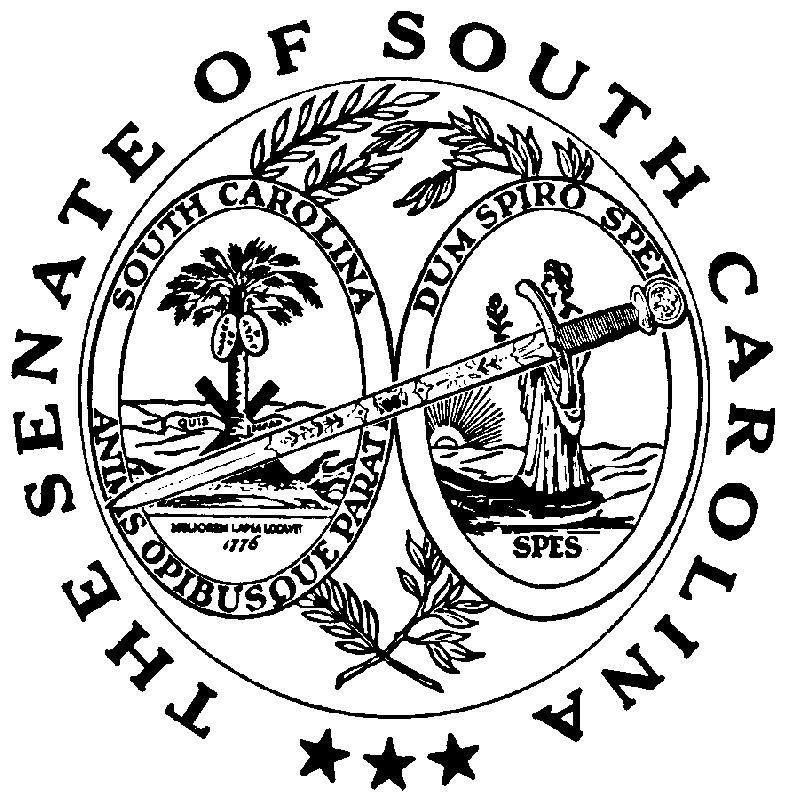 